 							           Αθήνα, 25/01/2018ΔΕΛΤΙΟ ΤΥΠΟΥΓέφυρες Γνώσης και Συνεργασίας: μια εθνική πρωτοβουλία που στοχεύει στη δικτύωση των Ελλήνων σε όλο τον κόσμοΘεσμικοί επαγγελματικοί φορείς συνεργάζονται με το ΕΚΤ για την αντιμετώπιση του φαινομένου της διαρροής ανθρώπινου δυναμικούΗ εθνική πρωτοβουλία "Γέφυρες Γνώσης και Συνεργασίας" που στοχεύει στη δικτύωση των Ελλήνων σε όλο τον κόσμο παρουσιάστηκε στο πλαίσιο συνάντησης επαγγελματικών ενώσεων & συνδέσμων που πραγματοποιήθηκε την Τετάρτη 24 Ιανουαρίου 2018 στο Εθνικό Κέντρο Τεκμηρίωσης (ΕΚΤ). Στόχος της συνάντησης ήταν, αφενός μεν η ανταλλαγή απόψεων για την επιτυχέστερη αξιοποίηση της πρωτοβουλίας και αφετέρου η υποστήριξη και διάδοση της από τα μέλη των φορέων και ο σχεδιασμός περαιτέρω κοινών ενεργειών. Στη συνάντηση συμμετείχαν ο Γενικός Γραμματέας Στρατηγικών και Ιδιωτικών Επενδύσεων Λόης Λαμπριανίδης, η Διευθύντρια του ΕΚΤ Εύη Σαχίνη, και εκπρόσωποι από τον Σύνδεσμο Επιχειρήσεων και Βιομηχανιών (ΣΕΒ), τον Σύνδεσμο Επιχειρήσεων Πληροφορικής &  Επικοινωνιών Ελλάδας (ΣΕΠΕ), το Τεχνικό Επιμελητήριο Ελλάδας (ΤΕΕ) και το Οικονομικό Επιμελητήριο της Ελλάδας (ΟΕΕ). Η πρωτοβουλία "Γέφυρες Γνώσης και Συνεργασίας", η οποία υλοποιείται από το Εθνικό Κέντρο Τεκμηρίωσης σε συνεργασία με τη Γενική Γραμματεία Στρατηγικών και Ιδιωτικών Επενδύσεων του Υπουργείου Οικονομίας και Ανάπτυξης, αποσκοπεί στην καλύτερη δυνατή αξιοποίηση των γνώσεων και των εμπειριών των Ελλήνων των εξωτερικού και στη διασύνδεσή τους με τη χώρα. Στόχος της πρωτοβουλίας είναι, με ρεαλιστική και ευρηματική ματιά, να φέρει κοντά το αδιαμφισβήτητα υψηλής ποιότητας ανθρώπινο κεφάλαιο της χώρας και να δημιουργήσει δεσμούς συνεργασίας ανάμεσα σε όσους το συναποτελούν. Μέσω της δικτύωσης των Ελλήνων, ενισχύεται η αναπτυξιακή προοπτική της χώρας, διασφαλίζοντας ότι  οι Έλληνες που συμμετέχουν γίνονται μέρος μιας κοινής προσπάθειας. Στο πλαίσιο της πρωτοβουλίας "Γέφυρες Γνώσης και Συνεργασίας" υλοποιείται η πλατφόρμα www.knowledgebridges.gr, η οποία στηρίζεται σε τρεις άξονες: 1) τη δικτύωση και τη συνεπακόλουθη επίτευξη συνεργασιών μέσω της δημιουργίας ενός δικτύου Ελλήνων επιστημόνων, επαγγελματιών και επιχειρηματιών, 2) την ενημέρωση για χρηματοδοτικές ευκαιρίες στην Ελλάδα και 3) τη χαρτογράφηση των Ελλήνων που ζουν στο εξωτερικό.Προκειμένου να επιτευχθεί η διασύνδεση των Ελλήνων σε όλο τον κόσμο, απαιτείται η ενεργός συμμετοχή και συνεργασία θεσμικών και επαγγελματικών φορέων, ειδικά σε κλάδους που έχουν πληγεί από το φαινόμενο της διαρροής ανθρώπινου δυναμικού. Προς αυτή την κατεύθυνση πραγματοποιήθηκε η συνάντηση εργασίας στο ΕΚΤ. Οι φορείς που συμμετείχαν αναφέρθηκαν με ιδιαίτερα θετικά λόγια στην πρωτοβουλία και την αναγκαιότητα της και υποσχέθηκαν να την ενισχύσουν με κάθε τρόπο. Ειδικότερα συμφωνήθηκαν, μεταξύ άλλων, οι ακόλουθες δράσεις: α) Αποτύπωση της κινητικότητας του εξειδικευμένου ανθρώπινου δυναμικού και συνεργασία σε θέματα που άπτονται της αγοράς εργασίας. β) Προώθηση της πρωτοβουλίας μέσω συνδιοργάνωσης εκδηλώσεων σε όλη την Ελλάδα. γ) Γνωστοποίηση της πρωτοβουλίας στα μέλη των φορέων, με στόχο τη διεύρυνση της βάσης δεδομένων της πλατφόρμας www.knowledgebridges.gr.Επικοινωνία για δημοσιογράφουςΕθνικό Κέντρο Τεκμηρίωσης Μαργαρίτης Προέδρου, τηλ.: 210 7273966, e-mail: mproed@ekt.gr http://www.ekt.gr  Σχετικά με το Εθνικό Κέντρο ΤεκμηρίωσηςTο Εθνικό Κέντρο Τεκμηρίωσης (www.ekt.gr) λειτουργεί ως επιστημονική εγκατάσταση εθνικής χρήσης στο Εθνικό Ίδρυμα Ερευνών. Ως εθνική υποδομή, το ΕΚΤ έχει θεσμικό ρόλο τη συλλογή, οργάνωση, διάθεση και διατήρηση του συνόλου της ελληνικής επιστημονικής, ερευνητικής και πολιτιστικής παραγωγής (περιεχόμενο και δεδομένα) και τη διάχυσή της, εντός και εκτός της χώρας. Υποστηρίζει τη συμμετοχή ερευνητικών ομάδων σε εθνικά & ευρωπαϊκά προγράμματα, προωθεί την καινοτόμο επιχειρηματικότητα και την αξιοποίηση ερευνητικών αποτελεσμάτων, παρέχει ευρεία πληροφόρηση για τα θέματα έρευνας & καινοτομίας. Είναι φορέας και εθνική αρχή του Ελληνικού Στατιστικού Συστήματος, αρμόδιος για την παραγωγή των επίσημων  στατιστικών & δεικτών για την έρευνα & ανάπτυξη και για την καινοτομία των επιχειρήσεων στην Ελλάδα.  Το ΕΚΤ αναπτύσσει και λειτουργεί ηλεκτρονική υποδομή, με υψηλή επενδεδυμένη αξία και διαδικασίες, που εξυπηρετεί εθνικές πολιτικές, παρέχει προηγμένες ηλεκτρονικές υπηρεσίες σε πλήθος φορέων και χρηστών, και διασφαλίζει ανοικτή πρόσβαση σε έγκριτη γνώση σε οποιονδήποτε από οπουδήποτε.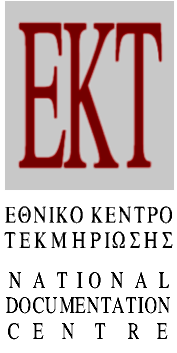 